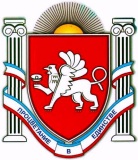 П О С Т А Н О В Л Е Н И Е  от 11 октября 2018 года № 517 г. ДжанкойОб утверждении Порядка определения стоимости и перечня услуг по присоединению объектов дорожного сервиса к автомобильным дорогам общего пользования местного значения муниципального образования Джанкойский район Республики КрымВ соответствии с Федеральными законами от 06.10.2003 № 131-ФЗ "Об общих принципах организации местного самоуправления в Российской Федерации",                от 08.11.2007 № 257-ФЗ "Об автомобильных дорогах и о дорожной деятельности в Российской Федерации и о внесении изменений в отдельные законодательные акты в Российской Федерации", Законом Республики Крым от 21.08.2014 № 54–ЗРК                      «Об основах местного самоуправления в Республике Крым», Уставом муниципального образования Джанкойский район Республики Крым, администрация Джанкойского района п о с т а н о в л я е т:1. Утвердить Порядок определения стоимости и перечня услуг по присоединению объектов дорожного сервиса к автомобильным дорогам общего пользования местного значения муниципального образования Джанкойский район Республики Крым, согласно приложению.2. Постановление вступает в силу со дня его официального обнародования на сайте администрации Джанкойского района Республики Крым (djankoiadm.ru).3. Контроль за исполнением настоящего постановления возложить на заместителя главы администрации Джанкойского района Республики Крым, курирующего данное направление.Глава администрацииДжанкойского района                                                                               И.С. ФедоренкоСОГЛАСОВАНО:Руководитель аппарата администрации Джанкойского района	                            «___»____________20___г.                                                      Е.П. Кушнир Первый заместитель главы администрации Джанкойского района                                                              «___»____________20___г.                                                      А.А. Кравец     Начальник юридического отдела аппарата администрацииДжанкойского района                                                               «___»____________20___г.        	А.Н. ТерешинНачальник отдела по вопросам ЖКХ, благоустройства, природопользования и инфраструктуры администрации Джанкойского района                                                               Е.В. Красноборова«___»____________20___г.        Приложение                                                                                             УТВЕРЖДЕНпостановлением    администрации    Джанкойского районаот 11.10.2018 г.№ 517Порядок определения стоимости и перечня услуг по присоединению объектов дорожного сервиса к автомобильным дорогам общего пользования местного значения муниципального образования Джанкойский район Республики Крым1. При присоединении объектов дорожного сервиса к автомобильным дорогам общего пользования местного значения муниципального образования Джанкойский район Республики Крым (далее –автомобильные дороги) Администрацией Джанкойского района по договору о присоединении соответствующего объекта дорожного сервиса к соответствующей автомобильной дороге оказываются следующие услуги: 1) согласование размещения объектов дорожного сервиса, присоединяемых к автомобильным дорогам, содержащее технические требования и условия, подлежащие обязательному исполнению; 2) осуществление мониторинга выполнения работ по присоединению объектов дорожного сервиса к автомобильным дорогам; 3) внесение изменений в техническую документацию соответствующих автомобильных дорог; 4) внесение изменений в проекты организации дорожного движения на соответствующих автомобильных дорогах. 2. Базовая стоимость услуг, оказываемых по договору о присоединении объектов дорожного сервиса к автомобильным дорогам, рассчитывается по следующей формуле: где:2Б - базовая стоимость услуг, оказываемых по договору о присоединении объектов дорожного сервиса к автомобильным дорогам (руб.); З - среднемесячная заработная плата специалиста, оказывающего услуги по выдаче согласований на размещение объектов дорожного сервиса, присоединяемых к автомобильным дорогам, за год, предшествующий году предоставления услуги (руб.); Нвр - среднемесячная норма рабочего времени, определяемая по производственному календарю за год, предшествующий году предоставления услуги (дней); Тр - текущие расходы Администрации Джанкойского района, предусмотренные местным бюджетом за год, предшествующий году предоставления услуги, определяемые из расчета расходов на специалиста, оказывающего услуги по выдаче согласований на размещение объектов дорожного сервиса, присоединяемых к автомобильным дорогам (руб./день). 3. Стоимость услуги по присоединению объектов дорожного сервиса к автомобильным дорогам рассчитывается по следующей формуле: С = Б * Км * Кв,   где:С - стоимость услуги по присоединению объектов дорожного сервиса к автомобильным дорогам (руб.); Б - базовая стоимость услуг, оказываемых по договору о присоединении объектов дорожного сервиса к автомобильным дорогам (руб.); Км - коэффициент, учитывающий место нахождения объекта дорожного сервиса, определяется по таблице 1; Кв - коэффициент, учитывающий вид объекта дорожного сервиса, определяется по таблице 2. Таблица 1. Значение коэффициента, учитывающего место нахождения объекта дорожного сервиса3* категория дорог и улиц определяется в соответствии со Сводом правил «СНиП 2.07.01- 89* «Градостроительство. Планировка и застройка городских и сельских поселений», утвержденных приказом Министерства регионального развития Российской Федерации от 28 декабря 2010 г. № 820. Таблица 2. Значение коэффициента, учитывающего вид объекта дорожного сервиса44. Стоимость услуг по присоединению объектов дорожного сервиса к автомобильным дорогам взимается в соответствии с условиями и сроками, установленными в договоре о присоединении объекта дорожного сервиса к автомобильной дороге (прилагается). 5. Средства от услуг, оказываемых по договору о присоединении объектов дорожного сервиса к автомобильным дорогам, зачисляются в доход бюджета муниципального образования Джанкойский район Республики Крым по кодам доходов бюджетной классификации.                                                                                  Приложение                                                                                  к Порядку                                                                                  Рекомендуемая форма договора о присоединении объекта дорожного                                                                                  сервиса к автомобильной дороге                                                             общего пользования                                                                              местного значения поселения                                                                              муниципального образования                                                              Джанкойский район                                                          Республики Крым Договор о присоединении объекта дорожного сервиса к автомобильной дороге общего пользования местного значения ___________________                                              (наименование поселения)______________                                     «____» __________ 20___ года (место принятия) ____________________________________________________________ в лице                          (наименование органа местного самоуправления)                                                                               ___________________, действующего на основании ____________________,                      (Ф.И.О.)                                                          (документ, наделяющий орган местного самоуправления полномочиями) именуемое(мый) в дальнейшем «Уполномоченный орган» с одной стороны, и __________________________________________________________________(наименование организации или Ф.И.О. представителя организации, индивидуального             	предпринимателя)именуемое (мый) в дальнейшем «Владелец объекта», в лице ___________________ __________________________________________________________________(должность, Ф.И.О. лица, уполномоченного на подписание настоящего договора) действующего (ей) на основании _____________________________________,                                                           	(документ, подтверждающий полномочия              	      представителя организации или индивидуального             	      предпринимателя) с другой стороны, вместе именуемые «Стороны», в соответствии с частью 7 статьи 22 Федерального закона от 8 ноября 2007 года № 257-ФЗ «Об автомобильных дорогах и о дорожной деятельности в Российской Федерации и о внесении изменений в отдельные законодательные акты Российской Федерации» заключили настоящий договор о нижеследующем: 1. Предмет договора1. По настоящему договору Уполномоченный орган предоставляет право присоединить, согласно выданным техническим условиям, объект дорожного сервиса __________________________________________________________________                      (наименование объекта дорожного сервиса)            к автомобильной дороге общего пользования местного значения ________________________________ км _____ + _____ м, за установленную     (наименование автомобильной дороги) плату, а Владелец объекта принимает на себя обязательства по присоединению объекта дорожного сервиса к автомобильной дороге общего пользования местного значения ____________________________ (далее -                                          (наименование поселения)автомобильная дорога) и оплате денежной  суммы за присоединение соответствующего объекта дорожного сервиса к соответствующей автомобильной дороге. 2. Владелец объекта обязуется оплачивать Уполномоченному органу оказанные услуги в сроки и на условиях, предусмотренных настоящим договором. 2. Срок действия договора3. Настоящий договор вступает в силу с даты подписания Сторонами и действует до полного исполнения своих обязательств по Договору. 3. Права и обязанности сторон4. Уполномоченный орган обязуется: 1) добросовестно исполнять принятые на себя обязательства; 2) своевременно информировать Владельца объекта о ходе исполнения настоящего договора, в том числе уведомлять о допущенных отступлениях от его задания (поручения), как только такое уведомление станет возможным, а также незамедлительно информировать его обо всех изменениях, которые могут повлиять на исполнение настоящего договора; 3) в письменном виде уведомить Владельца объекта о выявлении невозможности исполнения настоящего договора по вине Владельца объекта или по обстоятельствам, за которые ни одна из сторон не отвечает, с указанием такой причины. Такое уведомление является уведомлением о расторжении настоящего договора; 4) не разглашать информацию, признаваемую Владельцем объекта конфиденциальной; 5) не позднее, чем за 30 дней до начала проведения работ по реконструкции, капитальному ремонту автомобильной дороги, информировать Владельца объекта о планируемых реконструкции, капитальном ремонте автомобильной дороги в месте присоединения объекта дорожного сервиса, и о сроках их осуществления. 5. Уполномоченный орган вправе: 1) требовать от Владельца объекта своевременной передачи документов, необходимых для исполнения настоящего договора; 2) требовать от Владельца объекта своевременного перечисления денежных средств; 3) не приступать к выполнению своих обязательств до момента оплаты услуг; 4) иметь свободный доступ на объект дорожного сервиса для осуществления мониторинга выполнения Владельцем объекта условий договора; 5) давать предписания Владельцу объекта, в том числе об устранении в установленные сроки нарушений, связанных с особым режимом использования земель в пределах придорожных полос автомобильной дороги. 6. Владелец объекта обязуется: 1) при выполнении строительных работ по размещению объекта дорожного сервиса выполнять и соблюдать технические условия, выданные Уполномоченным органом в соответствии с требованиями государственных стандартов, строительных норм и правил; 2) обеспечить обустройство, содержание и ремонт подъезда, переходно-скоростных полос, площадок для стоянки автомобилей и других сооружений, связанных с обеспечением функционирования объекта дорожного сервиса, за счет собственных средств; 3) не ухудшать условия безопасности движения транспорта по примыканию автомобильной дороги к другой автомобильной дороге и прилегающим территориям, не допускать нанесения вреда автомобильной дороге и расположенным на ней сооружениям, соблюдать условия эксплуатации автомобильной дороги; 4) по представлению Уполномоченного органа устранять выявленные им недостатки в установленный срок; 5) добросовестно исполнять настоящий договор; 6) обеспечить явку уполномоченных представителей в назначенное Уполномоченным органом время и в указанное им место для подписания необходимых документов и выполнения иных действий, касающихся исполнения обязательств по настоящему договору; 7) незамедлительно информировать Уполномоченный орган обо всех обстоятельствах, которые могут повлиять на исполнение настоящего договора; 8) не разглашать информацию, признаваемую Уполномоченным органом конфиденциальной; 9) возмещать ущерб, нанесенный автомобильной дороге, указанной в пункте 1 настоящего договора, при размещении и функционировании объекта дорожного сервиса; 10) компенсировать затраты, связанные с переносом размещенных объектов дорожного сервиса, при реконструкции автомобильной дороги, а также со сносом (ликвидацией) либо переносом самовольно размещенных объектов, не предусмотренных проектной документацией. 7. Владелец объекта вправе: 1) получать от Уполномоченного органа информацию о состоянии дел по настоящему договору; 2) получать информацию о планах реконструкции и капитального ремонта автомобильной дороги. 4. Стоимость услуг и порядок расчетов8. Плата за присоединение объекта дорожного сервиса к автомобильной дороге устанавливается в соответствии с расчетом стоимости согласно приложению к настоящему договору и перечнем услуг по присоединению объектов дорожного сервиса к автомобильным дорогам, утвержденным постановлением Администрации Джанкойского района Республики Крым от «___» __________ 20___ года №____ «Об установлении Администрацией Джанкойского района стоимости и перечня услуг по присоединению объектов дорожного сервиса к автомобильным дорогам общего пользования местного значения». 9. Стоимость услуг по настоящему договору составляет __________________________________________________________________ __________________________________________________________________                                                 (сумма цифрами и прописью)10. Владелец объекта в течение 7 (семи) календарный дней со дня подписания настоящего договора перечисляет платеж в размере 100 % от стоимости услуг согласно реквизитам для оплаты, указанных в разделе 8 настоящего договора по наименованию платежа: Плата за оказание услуг по присоединению объектов дорожного сервиса к автомобильным дорогам общего пользования местного значения поселения, зачисляемые в местные бюджеты, код бюджетной классификации______________ , что составляет _______________________________________________________________ __________________________________________________________________                            (сумма цифрами и прописью)   11. Платежи по настоящему договору осуществляются в безналичном порядке. Дата платежа определяется как дата поступления денежных средств на счет Уполномоченного органа. 5. Ответственность сторон12. В случае неисполнения или ненадлежащего исполнения обязательств, предусмотренных настоящим договором, Стороны несут ответственность в соответствии с действующим законодательством Российской Федерации. 13. В случае неисполнения и (или) ненадлежащего исполнения Владельцем объекта своих обязательств Владелец объекта уплачивает Уполномоченному органу штраф в размере, установленном законодательством Российской Федерации, за каждый выявленный факт неисполнения и (или) ненадлежащего исполнения обязательств по договору. 6. Порядок рассмотрения споров14. Стороны примут все необходимые меры к разрешению споров и разногласий, возникающих из настоящего договора или связанных с ним, путем переговоров и консультаций, направления и рассмотрения претензий.                                        15. Если Стороны не смогут прийти к соглашению путем переговоров, то споры и разногласия передаются на рассмотрение в Арбитражный суд _______________.7. Прочие условия16. Настоящий договор может быть расторгнут по письменному соглашению Сторон. 17. Все акты, дополнения и изменения к настоящему договору оформляются в письменном виде. 18. Стороны в 3-дневный срок путем направления письменного уведомления сообщают друг другу об изменении у них реквизитов, указанных в настоящем договоре. 19. В случаях, не предусмотренных настоящим договором, Стороны руководствуются действующим законодательством. 20. Настоящий договор составлен в 2 (двух) экземплярах, имеющих равную юридическую силу, по одному для каждой из Сторон. Приложение к договору: Расчет стоимости услуг по присоединению объекта дорожного сервиса к автомобильной дороге. 8. Адреса, реквизиты и подписи сторонУполномоченный орган:                         Владелец объекта:Юридический адрес:                                Юридический адрес:ИНН 	ИННКПП 	КППБанковские реквизиты:                             Банковские реквизиты:_____________________________       ___________________________(должность лица, уполномоченного                    (должность лица, уполномоченногона подписание настоящего договора)               на подписание настоящего договора___________ / ______________/             __________/______________/     (подпись)                                                                 (подпись)(Ф.И.О.) 	(Ф.И.О.)М.П.                                                           	М.П. ________________ПОЯСНИТЕЛЬНАЯ ЗАПИСКАк проекту постановления «Об утверждении Порядка определения стоимости и перечня услуг по присоединению объектов дорожного сервиса к автомобильным дорогам общего пользования местного значения муниципального образования Джанкойский район Республики Крым»1. Обоснование необходимости принятия актаПостановление разработано заведующим сектором по вопросам дорожной деятельности отдела по вопросам ЖКХ, благоустройства, природопользования и инфраструктуры администрации Джанкойского района Республики Крым Липецкой Е.В. на основании  Федерального закона                          от 06.10.2003 № 131 – ФЗ "Об общих принципах организации местного самоуправления в Российской Федерации", статьей 13 Федерального закона от 08.11.2007 № 257-ФЗ "Об автомобильных дорогах и о дорожной деятельности в Российской Федерации и о внесении изменений в отдельные законодательные акты Российской Федерации", Законом Республики Крым от 21.08.2014 № 54-ЗРК "Об основах местного самоуправления в Республике Крым", Уставом муниципального образования Джанкойский район Республики Крым.  2. Цель и пути ее достижения          Разработка основных направлений инвестиционной политики в области развития автомобильных дорог местного значения, а также определение механизма взаимодействия органов, осуществляющих разработку основных направлений инвестиционной политики            3. Правовые основания          Федеральный закон от 06.10.2003 № 131 – ФЗ «Об общих принципах организации местного самоуправления в Российской Федерации», Федеральный закон от 08.11.2007 № 257–ФЗ «Об автомобильных дорогах и о дорожной деятельности в Российской Федерации и о внесении изменений в отдельные законодательные акты Российской Федерации», Закон Республики 2Крым от 19.01.2015 № 71–ЗРК/2015 «О закреплении за сельскими поселениями Республики Крым вопросов местного значения», Закон Республики Крым от 30.06.2017 № 394–ЗРК/2017  «О  внесении  изменения  в  статью  2  Закона Республики Крым "О закреплении за сельскими поселениями Республики Крым вопросов местного значения", Устав муниципального образования Джанкойский район Республики Крым.  4. Финансово-экономические основанияВыполнение мероприятий постановления не требует дополнительных финансовых затрат.            5. Позиция заинтересованных органов власти Проект постановления не затрагивает интересы других органов власти.            6. Региональный аспект           Проект постановления направлен на выполнение мероприятий по дорожнойдеятельности.             7. Общественное обсуждение           Проект постановления не требует общественного обсуждения.             8. Способ рассылки           Постановление направляется в бумажном виде, согласно списка рассылки (прилагается).Начальник отдела по вопросам ЖКХ, благоустройства, природопользования и инфраструктуры администрации Джанкойского района                                                               Е.В. КраснобороваСписок рассылкипостановления «Об утверждении Порядка определения стоимости и перечня услуг по присоединению объектов дорожного сервиса к автомобильным дорогам общего пользования местного значения муниципального образования Джанкойский район Республики Крым»от________________ №____Отдел делопроизводства и контроля аппарата администрации;Юридический отдел аппарата администрации;	3. Отдел по вопросам ЖКХ, благоустройства, природопользования и инфраструктуры;Начальник отдела по вопросам ЖКХ, благоустройства, природопользования и инфраструктуры администрации Джанкойского района                                                            Е.В. КраснобороваРЕСПУБЛИКА КРЫМ	     	АДМИНИСТРАЦИЯ ДЖАНКОЙСКОГО РАЙОНА     АДМIНIСТРАЦIЯ ДЖАНКОЙСЬКОГО РАЙОНУ РЕСПУБЛІКИ КРИМКЪЫРЫМ ДЖУМХУРИЕТИ ДЖАНКОЙ БОЛЮГИНИНЪ ИДАРЕСИЗаведующий сектором по вопросам дорожной деятельности отдела по вопросам ЖКХ, благоустройства, природопользования и инфраструктуры администрации Джанкойского района                                                                                                              Е.В. Липецкая«____»_______________________20_____г.Главный специалист по контролю отдела делопроизводства и контроля аппарата администрации Джанкойского района                                                 И.Л. Рыжак«____»_______________________20_____г.Категория дорог и улиц *Значение коэффициента, учитывающего место нахождения объекта дорожного сервисаПоселковая дорога5Главная улица4Улица в жилой застройке:               основная3второстепенная (переулок)2               проезд1хозяйственный проезд, скотопрогон1№ п/пНаименование вида объекта дорожного сервисаЗначение коэффициента, учитывающего вид объекта дорожного сервиса121Пункты медицинской помощи02Пункты связи, площадки отдыха, площадки для кратковременной остановки и стоянки транспортных средств13Пункты общественного питания, пункты торговли24Станции (пункты) технического обслуживания, моечные пункты автомобилей35Иные объекты, предназначенные для обслуживания участников дорожного движения по пути следования46Станции заправки топливом (АЗС, АГЗС)57Гостиницы, мотели, кемпинги68Здания и сооружения для обслуживания грузовых и пассажирских перевозок (терминалы и грузовые автостанции, автовокзалы, пассажирские автостанции)79Комплекс дорожного сервиса (два и более объекта дорожного сервиса, предусмотренных пунктами 1-8 таблицы 2 приложения к постановлению)7